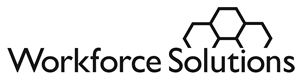 DateTitle Fname Lname						AddressCity, State Zip						Dear Title Lname:Please contact us immediately at the number below!  Some of the information that we use to assess your family’s eligibility for child care financial aid appears to be incorrect.  Help us get the correct information!To continue providing you child care financial aid, we must have accurate information about you and your family.  We must receive [enter clear description of the document/s] at our offices no later than [enter date and time 15 days from letter date].  If you do not provide the required information by the deadline above or the information you provide renders you ineligible, we will stop paying your child care financial aid immediately.Please call us at the telephone number shown below as soon as possible!  Thank you.   Sincerely,NameTitleTelephone number and extensionEmail addressName: 				Id #:                     Last 4 digits of SSN:	 Date:  You have the right to a review of  Solutions decision to reduce or discontinue your child care financial aid.  We must receive your written request to review the decision within fifteen (15) days of the date on this letter.  You must mail the request to the address below or deliver it in person to any of Workforce Solutions career offices.     Solutions –   BoardAttn: Financial Aid AppealsStreet Address City, State Zip codeFax number, Email addressYour may submit your written request for a review of the decision to reduce or discontinue financial aid on the lines below.  You may include additional pages if the space below is not sufficient.    What is the decision that you want reviewed? ______________________________What is your recommended solution? _____________________________________Are you submitting supporting documents you believe are relevant?  Yes  No  We will send you our decision within 30 days of date we received your recommendation. If we don’t agree with your recommendation, we contact you to schedule a hearing with a hearing officer.Signature: _______________________________________	Date: ___________________Printed Name: ____________________________________ Telephone number: _______Mailing Address: _________________________________________________________Would you like us to contact you by text message? Yes No (Applicable carrier fees may apply)  How would you prefer we contact you? _______________________________________Workforce Solutions may continue your financial aid while a decision on your appeal is pending.    However, if the final decision supports the denial of financial aid, we will ask you to pay us back the money we provided you during the appeal process.  	If this box is marked and the law allows, Workforce Solutions will continue child care financial aid until a final decision on your appeal.  If the decision supports the denial of financial aid we will ask you to pay us back the money we provided you during the appeal process.